Дата заполнения	 ФИО							Водительские права категории «В»	ЕстьАвтомобиль		Вид     Обучение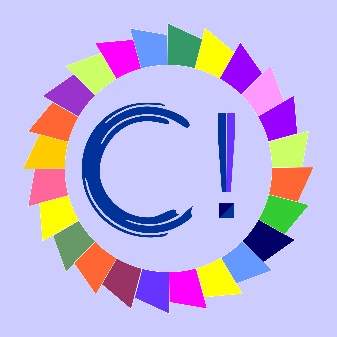 СДЕЛАНОО сложном – просто!Посетите наш сайт: https://e-sdelano.ruНаш канал в Яндекс Дзен: https://zen.yandex.ru/sdelanoЭтот канал есть и на RUTUBE: https://rutube.ru/channel/23934103/Подписывайтесь на Телеграм (@esdelano): https://t.me/esdelanoСПоТипУчебное заведение